Домашнее задание по сольфеджио 9 класс от 16.09.22Построить в тетради все виды ладов народной музыки от ноты “До” и подписать их названия и измененные ступени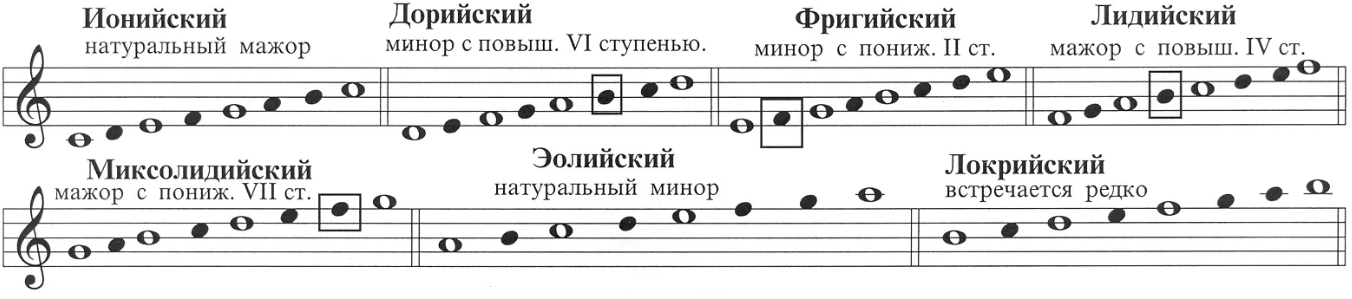 Получившиеся лады сыграть на своем инструменте и спетьОпределить, какие лады народной музыки использованы в следующих примерах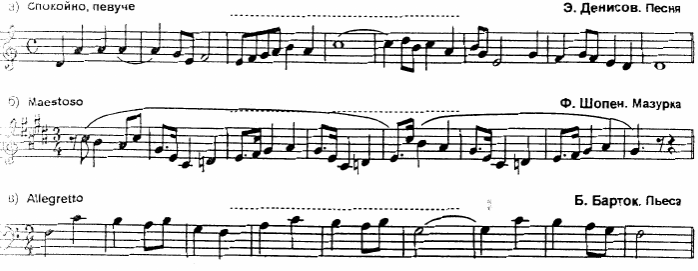 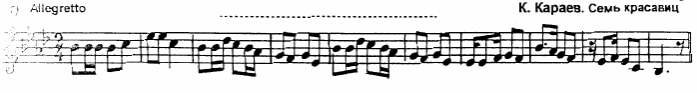 